Publicado en Castellón el 10/11/2022 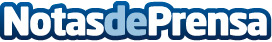 APE Grupo consolida su concurso de diseño para jóvenes promesasEl proyecto ‘LÚnic’, de Esther Bouzada, se impone en la segunda edición del reto ‘Best for Design’. La empresa cerámica y la EASD Castelló mantienen su colaboración en 2023 y amplían la participación al estudiantado de InteriorismoDatos de contacto:Bruno CiuranaDirector de Comunicación671053224 Nota de prensa publicada en: https://www.notasdeprensa.es/ape-grupo-consolida-su-concurso-de-diseno-para Categorias: Interiorismo Emprendedores Recursos humanos Construcción y Materiales http://www.notasdeprensa.es